Have got or Has got?Συμπληρώστε τα κενά  με have got ή has got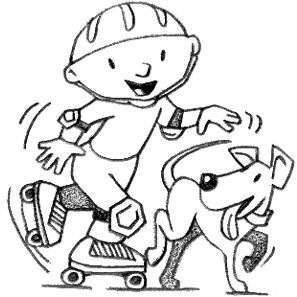 Jack ___________________ a dog. I ___________________ toys. Jessica ___________________ a Granny.We ___________________ many books. Julia ___________________ a bear. They ___________________ a kitten. John ___________________ an umbrella. We ___________________ a house. Nick and Mary _______________ a dog. My brother_________________ a bike. 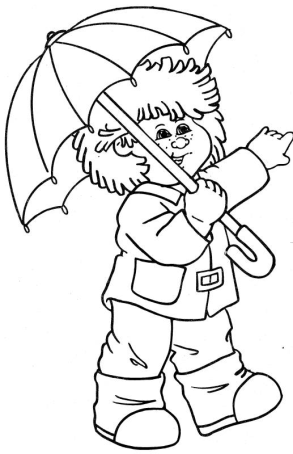 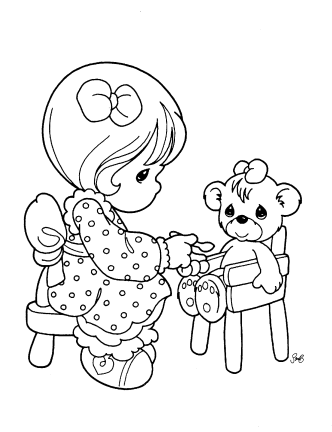 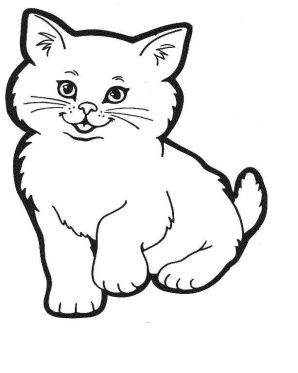 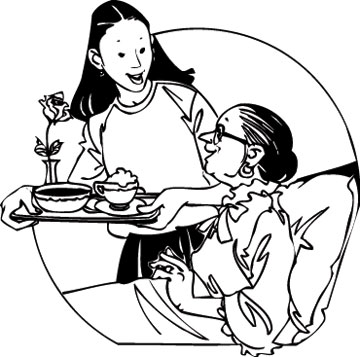 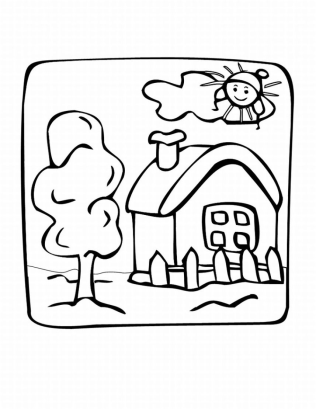 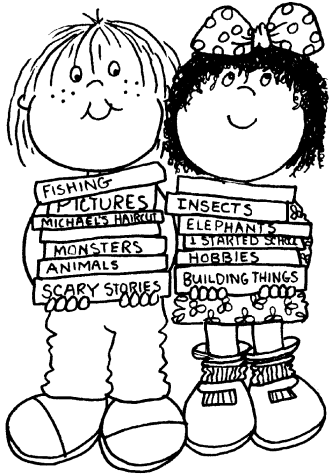 